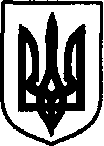 УКРАЇНАДунаєвецька міська рада VII скликанняР І Ш Е Н Н ЯТридцять шостої (позачергової) сесії30 травня 2018 р.                                     Дунаївці	                                                 №21-36/2018рПро створення юридичної особи, як виконавчого органу міської радиКеруючись статтями 26, 54 Закону України «Про місцеве самоврядування в Україні», міська радаВИРІШИЛА: Створити Управління культури, туризму та інформації Дунаєвецької міської ради, як виконавчого органу міської ради. 2. Затвердити Положення про Управління культури, туризму та інформації Дунаєвецької міської ради (додаток 1);3. Керівнику Управління культури, туризму та інформації Дунаєвецької міської ради здійснити заходи з державної реєстрації юридичної особи.4. Відповідальність за виконання рішення покласти на заступника міського голови з питань діяльності ради Н.Слюсарчик.5. Контроль  за виконанням рішення покласти на заступника міського голови з питань діяльності ради (Н.Слюсарчик) та постійну комісію з питань житлово-комунального господарства, комунальної власності, промисловості, підприємництва та сфери послуг (Л.Красовська).Міський голова                                	В.Заяць